Numéros d’appel d’urgence : POMPIERS : 18  SAMU : 15Organisateur : 06 68 92 94 47ConsignesPar leur participation, les participants s'engagent à respecter le règlement de la randonnée, notamment :Les mineurs doivent être accompagnés d’un adulte qui atteste que le mineur est apte physiquement à participer à cette randonnée.Les participants attestent être en condition physique suffisante pour le parcours choisi.Le port du casque est obligatoire pour les mineurs, vivement recommandé pour les autres participants.Les participants respectent le code de la route.Les participants autorisent les organisateurs à publier les photos prises lors de cette randonnée.Numéros d’appel d’urgence : POMPIERS : 18  SAMU : 15Organisateur : 06 68 92 94 47ConsignesPar leur participation, les participants s'engagent à respecter le règlement de la randonnée, notamment :Les mineurs doivent être accompagnés d’un adulte qui atteste que le mineur est apte physiquement à participer à cette randonnée.Les participants attestent être en condition physique suffisante pour le parcours choisi.Le port du casque est obligatoire pour les mineurs, vivement recommandé pour les autres participants.Les participants respectent le code de la route.Les participants autorisent les organisateurs à publier les photos prises lors de cette randonnée.N° d’inscription (réservé organisateurs)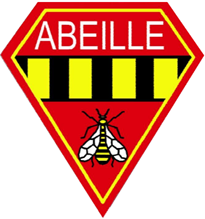 Abeille Cyclotourisme deRueil MalmaisonRandonnées de la Malmaisondu 23 juin 2024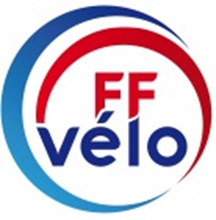 NomPrénomParcours choisi40     60     80     100  kmPoints de passage1er Ravitaillement(60, 80, 100 km)2nd Ravitaillement(80, 100 km)Retour N° d’inscription (réservé organisateurs)Abeille Cyclotourisme deRueil MalmaisonRandonnées de la Malmaisondu 23 juin 2024NomPrénomParcours choisi40     60     80     100  kmPoints de passage1er Ravitaillement(60, 80, 100 km)2nd Ravitaillement(80, 100 km)Retour 